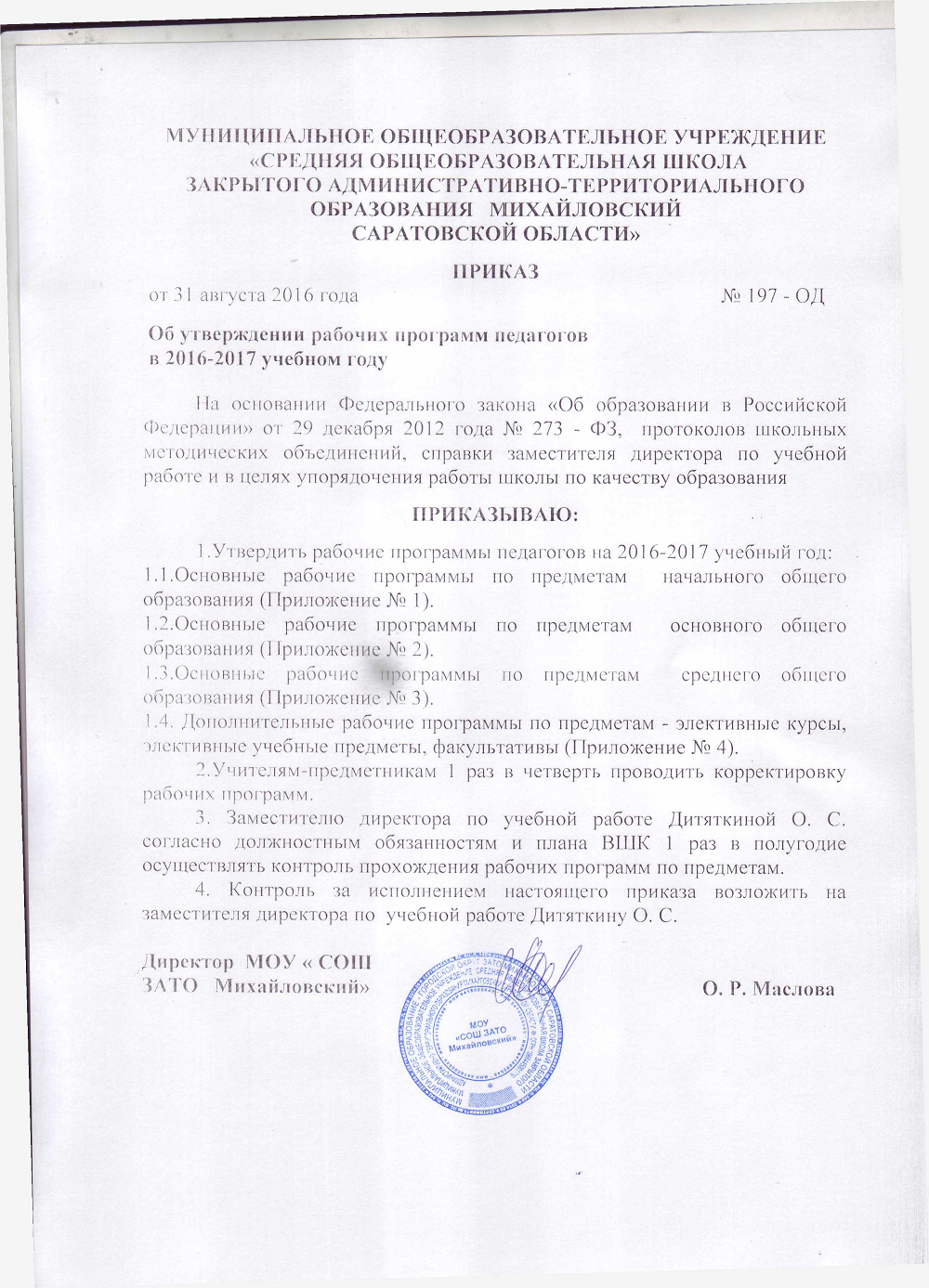 
Приложение № 1к приказу № 197 – ОД   от  31 августа 2016 годаНачальное общее образованиеПриложение № 2к приказу № 197 – ОД   от  31 августа 2016 года Основное общее образованиеПриложение № 3к приказу № 197 – ОД   от  31 августа 2016 годаСреднее общее образованиеПриложение № 4к приказу № 197 – ОД   от  31 августа 2016 годаПредметРабочая программ составлена на основе  УчебникКлассФ.И.О педагогаРусский языкПрограммапорусскому языку1 – 4 классыИванова С. В., Евдокимовой А. О.,  Начальная школа 21 векаМоскваИздательский центр«Вентана – Граф»2012Русский язык1 классУчебник для учащихся общеобразовательных учреждений С. В. Иванов,А. О. Евдокимова,М. И. Кузнецова,Москва Издательский центр «Вентана – Граф»20111Толстухина В.Д.Русский языкПрограммапорусскому языку1 – 4 классыИванова С. В., Евдокимовой А. О.,  Начальная школа 21 векаМоскваИздательский центр«Вентана – Граф»2012С.В. Иванов, А.О. Евдокимова, М.И. Кузнецова, Л.В. Петленко, В.Ю. Романова. Русский язык: 2 класс: учебник для учащихся общеобразовательных учреждений: в 2 ч.  Ч. 1 / Под ред. С.В. Иванова. – М.: Вентана-Граф, 2012.2 Левина О.В.Русский языкПрограммапорусскому языку1 – 4 классыИванова С. В., Евдокимовой А. О.,  Начальная школа 21 векаМоскваИздательский центр«Вентана – Граф»2012«Русский язык 1 и 2 часть»  3 кл.  С. В. Иванов,  М.И. Кузнецова Изд. «Вентана- Граф»   20123 Гарькова Т.А.Русский языкПрограммапорусскому языку1 – 4 классыИванова С. В., Евдокимовой А. О.,  Начальная школа 21 векаМоскваИздательский центр«Вентана – Граф»2012Русский язык4 классУчебник для учащихся общеобразовательных учреждений в 2 – х частяхС. В. Иванов,А. О. Евдокимова, М. И. Кузнецова, МоскваИздательский центр«Вентана – Граф», 20134  Насангалиева Н. В.Литературное чтениеПрограммапо литературному чтению1 – 4 классыЛ. А. ЕфросининаМ.И. ОмороковаНачальная школа 21 векаМоскваИздательский центр«Вентана – Граф»2013Букварь: 1 классУчебник для учащихся общеобразовательных учреждений в 2 – х частяхЛ.Е Журова, А.О. Евдокимова Москва Издательский центр «Вентана – Граф»,2011Литературное чтение1 классУчебник для учащихся общеобразовательных учреждений в 2 – х частяхЛ. А. Ефросинина  Москва Издательский центр «Вентана – Граф»2011Литературное чтениеУроки слушания 1 классУчебная хрестоматия для учащихся общеобразовательных учреждений в 2 – х частяхЛ. А. Ефросинина  Москва Издательский центр«Вентана – Граф», 20131Толстухина В.Д.Литературное чтениеПрограммапо литературному чтению1 – 4 классыЛ. А. ЕфросининаМ.И. ОмороковаНачальная школа 21 векаМоскваИздательский центр«Вентана – Граф»2013Литературное чтение2  класс: Учебник для учащихся общеобразовательных учреждений в 2 ч. Ч. 1 авт.-сост. Л. А., Ефросинина, -М.: Вентана-Граф, 2012 (Начальная школа  XXI века)2 Левина О.В.Литературное чтениеПрограммапо литературному чтению1 – 4 классыЛ. А. ЕфросининаМ.И. ОмороковаНачальная школа 21 векаМоскваИздательский центр«Вентана – Граф»2013Литературное чтение:3  класс: учебник для учащихся общеобразовательных учреждений в 2 ч. Ч. 1 / авт.-сост. Л. А., Ефросинина, -М.: Вентана-Граф, 2013 (Начальная школа  XXI века)3 Гарькова Т.А.Литературное чтениеПрограммапо литературному чтению1 – 4 классыЛ. А. ЕфросининаМ.И. ОмороковаНачальная школа 21 векаМоскваИздательский центр«Вентана – Граф»2013Литературное чтение4 классУчебник для учащихся общеобразовательных учреждений в 2 – х частяхЛ. А. Ефросинина  МоскваИздательский центр«Вентана – Граф», 2013Литературное чтение4 классУчебная хрестоматия для учащихся общеобразовательных учреждений в 2 – х частяхЛ. А. Ефросинина  Москва Издательский центр«Вентана – Граф», 20134 Насангалиева Н. В.Английский языкПримерные программы по учебным предметам.  Начальная школа Часть 1Иностранный языкМ., Просвещение, 2009Английский язык ForwardУчебник для общеобразовательных учреждений 2 класс Под редакцией проф.М.В. Вербицкой-М.: Вентана-Граф 20132    Алексенцева О.П.Английский языкПримерные программы по учебным предметам.  Начальная школа Часть 1.Иностранный языкМ., Просвещение, 2009Английский язык ForwardУчебник для общеобразовательных учреждений 3 класс Под редакцией проф.М.В. Вербицкой-М.: Вентана-Граф 20103 Алексенцева О.П.Английский языкПримерные программы по учебным предметам.  Начальная школа Часть 1.Иностранный языкМ., Просвещение, 2009Английский язык ForwardУчебник для общеобразовательных учреждений 3 класс Под редакцией проф.М.В. Вербицкой-М.: Вентана-Граф 20104 Алексенцева О.П.Примерные программы по учебным предметам.  Начальная школа Часть 1.Иностранный языкМ., Просвещение, 2009Английский язык ForwardУчебник для общеобразовательных учреждений 3 класс Под редакцией проф.М.В. Вербицкой-М.: Вентана-Граф 20133Дитяткина О.С.Примерные программы по учебным предметам.  Начальная школа Часть 1.Иностранный языкМ., Просвещение, 2009Английский язык Enjoy English Учебник для 4 класса общеобразовательных учреждений   Биболетова М.З.,Денисенко О.А.,Н.Н. Трубанева: Обнинск  Титул 20114Дитяткина О.С.МатематикаПрограммапо математике1 – 4 классыВ.Н.Рудницкая«Начальная школа 21 века»МоскваИздательский центр«Вентана – Граф»2012Математика 1 классУчебник для учащихся общеобразовательных учреждений в 2  частях Ч -1В. Н. РудницкаяЕ.Э. Кочурова О.А. Рыдзе  МоскваИздательский центр«Вентана – Граф»20111Толстухина В.Д.МатематикаПрограммапо математике1 – 4 классыВ.Н.Рудницкая«Начальная школа 21 века»МоскваИздательский центр«Вентана – Граф»2012Рудницкая В. Н. Математика: 2 класс учебник для учащихся общеобразовательных учреждений : в 2 ч. Ч. 1/ В. Н. Рудницкая, Т. В. Юдачева  -М.: Вентана-Граф, 20122 Левина О.В.МатематикаПрограммапо математике1 – 4 классыВ.Н.Рудницкая«Начальная школа 21 века»МоскваИздательский центр«Вентана – Граф»2012Математика 1 и 2 часть» 3 кл.В. Н.Рудницкая, Т. В. ЮдачёваИзд. «Вентана- Граф»  20123 Гарькова Т.А.МатематикаПрограммапо математике1 – 4 классыВ.Н.Рудницкая«Начальная школа 21 века»МоскваИздательский центр«Вентана – Граф»2012Математика4 классУчебник для учащихся общеобразовательных учреждений в 2 – х частяхВ. Н. РудницкаяТ. В. Юдачева  Москва Издательский центр«Вентана – Граф», 20134  Насангалиева Н. В.Окружающий мирПрограммапо окружающему миру1 – 4 классыН. Ф. Виноградова«Начальная школа 21 века»МоскваИздательский центр«Вентана – Граф»2013Окружающий мир1 класс Учебник для учащихся общеобразовательных учреждений в 2  частяхВиноградова Н.Ф.  Москва Издательский центр«Вентана – Граф», 20111Толстухина В.Д.Окружающий мирПрограммапо окружающему миру1 – 4 классыН. Ф. Виноградова«Начальная школа 21 века»МоскваИздательский центр«Вентана – Граф»2013Виноградова Н. Ф. Окружающий мир:  2 класс: учебник для учащихся общеобразовательных учреждений : в 2 ч. Ч. 2/ Н. Ф. Виноградова. - М.: Вентана-Граф, 2012 (Начальная школа  XXI века)2  Левина О.В.Окружающий мирПрограммапо окружающему миру1 – 4 классыН. Ф. Виноградова«Начальная школа 21 века»МоскваИздательский центр«Вентана – Граф»2013Окружающий мир 1 и 2 часть» 3 кл. Н. Ф.  ВиноградоваИзд. «Вентана- Граф»  20123 Гарькова Т.А.Окружающий мирПрограммапо окружающему миру1 – 4 классыН. Ф. Виноградова«Начальная школа 21 века»МоскваИздательский центр«Вентана – Граф»2013Окружающий мир4 классУчебник для учащихся общеобразовательных учреждений в 2 – х частяхВиноградова Н.Ф.  Москва Издательский центр«Вентана – Граф», 20134 Насангалиева Н. В.МузыкаПрограмма «Музыкальное искусство» В.О. Усачевой, Л.В. Школяр, В.А. ШколярВентана-Граф,2012 г. «Музыка»: 1  класс, - М.:Вентана-Граф, 2011; Усачёва В.О., Школяр Л.В. 1Абрашкина Е.А.МузыкаПрограмма «Музыкальное искусство» В.О. Усачевой, Л.В. Школяр, В.А. ШколярВентана-Граф,2012 г.«Музыка»: 2  класс, - М.:Вентана-Граф, 2011; Усачёва В.О., Школяр Л.В.2Абрашкина Е.А.МузыкаПрограмма «Музыкальное искусство» В.О. Усачевой, Л.В. Школяр, В.А. ШколярВентана-Граф,2012 г.«Музыка»: 3  класс, - М.:Вентана-Граф, 2011; Усачёва В.О., Школяр Л.В.3Абрашкина Е.А.МузыкаПрограмма «Музыкальное искусство» В.О. Усачевой, Л.В. Школяр, В.А. ШколярВентана-Граф,2012 г.«Музыка»: 4  класс, - М.:Вентана-Граф, 2011; Усачёва В.О., Школяр Л.В.4Абрашкина Е.А.ИЗОСавенкова Л.Г. Изобразительное искусство: интегрированная программа: 1-4 классы /Л. Г. Савенкова, Е. А. Ермолинская.-М.: Вентана-Граф, 2012Изобразительное искусство1 класс Учебник для учащихся общеобразовательных учреждений Л.Г.Савенкова, Е.А.Ермолинская Москва Издательский центр«Вентана – Граф», 20131Толстухина В.Д.ИЗОСавенкова Л.Г. Изобразительное искусство: интегрированная программа: 1-4 классы /Л. Г. Савенкова, Е. А. Ермолинская.-М.: Вентана-Граф, 2012Савенкова Л.Г. Изобразительное искусство: 2 класс: учебник для учащихся общеобразовательных учреждений /Л. Г. Савенкова, Е. А. Ермолинская.-М.: Вентана-Граф, 2013 2  Левина О.В.ИЗОСавенкова Л.Г. Изобразительное искусство: интегрированная программа: 1-4 классы /Л. Г. Савенкова, Е. А. Ермолинская.-М.: Вентана-Граф, 2012Изобразительное искусствоСавенкова Л.Г.,Ермолинская Е.А., Изд. «Вентана- Граф»   20123 Гарькова Т.А.ИЗОСавенкова Л.Г. Изобразительное искусство: интегрированная программа: 1-4 классы /Л. Г. Савенкова, Е. А. Ермолинская.-М.: Вентана-Граф, 2012Изобразительное искусствоСавенкова Л.Г.,Ермолинская Е.А., Изд. «Вентана- Граф»   20124  Насангалиева Н. В.ТехнологияНачальная школа XXI века»Программа по технологии Е.А.Лутцева,2012 Ступеньки  к  мастерству» 1-4 кл. Е. А.ЛутцеваИзд. «Вентана- Граф» , 2012учащихся общеобразовательных учреждений: в 2 ч. Ч. 1/Н. Ф. Виноградова.-М.: Вентана-Граф, 2012 (Начальная школа  XXI века) 1Толстухина В.Д.ТехнологияНачальная школа XXI века»Программа по технологии Е.А.Лутцева,2012 Ступеньки  к  мастерству» 1-4 кл. Е. А.ЛутцеваИзд. «Вентана- Граф» , 2012учащихся общеобразовательных учреждений: в 2 ч. Ч. 1/Н. Ф. Виноградова.-М.: Вентана-Граф, 2012 (Начальная школа  XXI века) 2  Левина О.В.ТехнологияНачальная школа XXI века»Программа по технологии Е.А.Лутцева,2012 Ступеньки  к  мастерству» 1-4 кл. Е. А.ЛутцеваИзд. «Вентана- Граф» , 2012учащихся общеобразовательных учреждений: в 2 ч. Ч. 1/Н. Ф. Виноградова.-М.: Вентана-Граф, 2012 (Начальная школа  XXI века) 3 Гарькова Т.А.ТехнологияНачальная школа XXI века»Программа по технологии Е.А.Лутцева,2012 Ступеньки  к  мастерству» 1-4 кл. Е. А.ЛутцеваИзд. «Вентана- Граф» , 2012учащихся общеобразовательных учреждений: в 2 ч. Ч. 1/Н. Ф. Виноградова.-М.: Вентана-Граф, 2012 (Начальная школа  XXI века) 4 Насангалиева Н. В.Физическая культураПримерные программы по учебным предметам.Начальная школа Физическая культура. 1- 4классы М., «Просвещение»2012 Физическая культураУчебник для общеобразовательных учреждений 1-4 классы.Под  редакцией  В.И ЛяхМосква «Просвещение», 20131Земцов П.П.Физическая культураПримерные программы по учебным предметам.Начальная школа Физическая культура. 1- 4классы М., «Просвещение»2012 Физическая культураУчебник для общеобразовательных учреждений 1-4 классы.Под  редакцией  В.И ЛяхМосква «Просвещение», 20132 Земцов П.П.Физическая культураПримерные программы по учебным предметам.Начальная школа Физическая культура. 1- 4классы М., «Просвещение»2012 Физическая культураУчебник для общеобразовательных учреждений 1-4 классы.Под  редакцией  В.И ЛяхМосква «Просвещение», 20133Земцов П.П.Физическая культураПримерные программы по учебным предметам.Начальная школа Физическая культура. 1- 4классы М., «Просвещение»2012 Физическая культураУчебник для общеобразовательных учреждений 1-4 классы.Под  редакцией  В.И ЛяхМосква «Просвещение», 20134Земцов П.П.Основы религиозных культур и светской этикиПрограмма комплексного учебного курса «Основы религиозных культур и светской этики». М.: Просвещение, 2011.Учебник для общеобразовательных учреждений «Основы духовно-нравственной культуры народов России. Основы светской этики. 4–5 классы»Автор уроков А. Я. ДанилюкМ.: Просвещение, 2012 год4  Позднякова Е.Г.ПредметРабочая программ составлена на основе  УчебникКлассФ.И.О педагогаРусский языкПримерная  программа основного общего образования и программа  по русскому языку к учебному комплексу  для 5-9 классов,2008 (авторы В.В.Бабайцева, А.П.Еремеева, А.Ю.Купалова и дрУчебникВ.В.БабайцеваЛ.Д.Чеснокова. Русский язык. Теория. 5-9 классы. М.: Дрофа. 2012г Ю.С.Пичугова. Русский язык. Практика. 5 кл. М. Дрофа. 2012Е.И. Никитина. Русский язык 5 класс Русская речь.М.: Дрофа. 2012.5  Позднякова Е.Г.Русский языкПримерная  программа основного общего образования и программа  по русскому языку к учебному комплексу  для 5-9 классов,2008 (авторы В.В.Бабайцева, А.П.Еремеева, А.Ю.Купалова и дрУчебникВ.В.БабайцеваЛ.Д.Чеснокова. Русский язык. Теория. 5-9 классы. М.: Дрофа. 2012г Ю.С.Пичугова. Русский язык. Практика. 5 кл. М. Дрофа. 2012Е.И. Никитина. Русский язык 5 класс Русская речь.М.: Дрофа. 2012.6  Позднякова Е.Г.Русский языкПримерная  программа основного общего образования и программа  по русскому языку к учебному комплексу  для 5-9 классов,2008 (авторы В.В.Бабайцева, А.П.Еремеева, А.Ю.Купалова и дрУчебникВ.В. БабайцеваЛ.Д.Чеснокова. Русский язык. Теория. 5-9 классы. М.: Дрофа. 2009г Ю.С.Пичугова. Русский язык. Практика. 8 кл. М. Дрофа. 2005Е.И. Никитина. Русский язык 8 класс Русская речь.М.: Дрофа. 2009.8Урубкова О.А.Русский языкПримерная  программа основного общего образования и программа  по русскому языку к учебному комплексу  для 5-9 классов,2008 (авторы В.В.Бабайцева, А.П.Еремеева, А.Ю.Купалова и дрУчебникВ.В. БабайцеваЛ.Д.Чеснокова. Русский язык. Теория. 5-9 классы. М.: Дрофа. 2009г Ю.С.Пичугова. Русский язык. Практика. 9 кл. М. Дрофа. 2005Е.И. Никитина. Русский язык 9 класс Русская речь.М.: Дрофа. 2009.9Умарова Л.АРусский языкУмарова Л.АРусский языкПримерная  программа основного общего образования и авторская программа по русскому языку «Русский язык 5-9 класс» к учебному комплексу  С.И.Львовой ,2009С.И.Львова,В. В. Львов Русский язык  7 класс часть 1,   М: Мнемозина 2012С.И.Львова,В. В. Львов Русский язык  7 класс часть 2,   М: Мнемозина 2012Русский язык. Приложение. 3 часть.  М: Мнемозина 20127Умарова Л.АРусский языкУмарова Л.АЛитератураПрограмма            « Литература»     5-11класс .          Авторы: В.Я. Коровина. В.П. Журавлев, В.И. и др. под редакцией В.Я. Коровиной. - М.: Просвещение, 2009КоровинаВ.Я.ЖуравлевВ.П Коровин В.И. Литература: 5 класс: в 2 ч. - М.: Просвещение, 20095  Позднякова Е.Г.ЛитератураПрограмма            « Литература»     5-11класс .          Авторы: В.Я. Коровина. В.П. Журавлев, В.И. и др. под редакцией В.Я. Коровиной. - М.: Просвещение, 2009КоровинаВ.Я.ЖуравлевВ.П Коровин В.И. Литература: 6 класс: в 2 ч. - М.: Просвещение, 20096  Позднякова Е.Г.ЛитератураПримерная программа по учебным предметам. Основная школа. В 2-х частях, М.: «Просвещение», 2011 год Программаобщеобразовательных учреждений. «Литература. 1-11 кл.»/ Под ред.Г.И. Беленького, Ю.И. Лысого, М: «Мнемозина», 2009 год Авторская программа Г.И. Беленького, 2009 годУчебник «Литература. 8 кл. Учебник-хрестоматия для общеобразовательных учреждений. Комплект из 2-х частей /Авт.-сост. Г.И.Беленький М: Мнемозина, 2013 год8Урубкова О.А.ЛитератураПрограмма            « Литература»     5-11класс .         10-11 класс. Авторы: В.Я. Коровина. В.П. Журавлев, В.И. и др. под редакцией В.Я. Коровиной. - М.: Просвещение, 2009КоровинаВ.Я.ЖуравлевВ.П Коровин В.И. Литература: 9 класс: в 2 ч. - М.: Просвещение, 20089Умарова Л.А.ЛитератураУмарова Л.А.ЛитератураУмарова Л.А.ЛитератураПримерная программа по учебным предметам. Основная школа. В 2-х частях, М.: «Просвещение», 2011 год Программаобщеобразовательных учреждений. «Литература. 1-11 кл.»/ Под ред.Г.И. Беленького, Ю.И. Лысого, М: «Мнемозина», 2009 год Авторская программа Г.И. Беленького, 2009 год Учебник «Литература. 7 кл. Учебник-хрестоматия для общеобразовательных учреждений. Комплект из 2-х частей /Авт.-сост. М. А. Снежневская, О.М. Хренова, Э.Э. Кац, М: Мнемозина, 2013 год7Умарова Л.А.Английский языкПримерная программа основного общего образования по английскому языку Иностранный язык. 5-9 классы. - 4-е изд. - М. : Просвещение, 2011 (Стандарты второго поколения).Английский язык Enjoy English Учебник для 5 класса общеобразовательных учреждений   Биболетова М.З., Денисенко О.А., Н.Н. Трубанева: Обнинск  Титул 20145 Алексенцева О.П.Английский языкПримерная программа основного общего образования по английскому языку Иностранный язык. 5-9 классы. - 4-е изд. - М. : Просвещение, 2011 (Стандарты второго поколения).Английский язык Enjoy English Учебник для 6 класса общеобразовательных учреждений   Биболетова М.З.,Денисенко О.А.,Н.Н. Трубанева: Обнинск  Титул 20136 Алексенцева О.П.Английский языкПримерная программа основного общего образования по английскому языку Иностранный язык. 5-9 классы. - 4-е изд. - М. : Просвещение, 2011 (Стандарты второго поколения).Английский язык Enjoy English Учебник для 6 класса общеобразовательных учреждений   Биболетова М.З.,Денисенко О.А.,Н.Н. Трубанева: Обнинск  Титул 20136Дитяткина О.С.Английский языкПримерная программа основного общего образования по английскому языку Иностранный язык. 5-9 классы. - 4-е изд. - М. : Просвещение, 2011 (Стандарты второго поколения).Английский язык Enjoy English Учебник для 7 класса общеобразовательных учреждений   Биболетова М.З.,Денисенко О.А.,Н.Н. Трубанева: Обнинск Титул 20117Алексенцева О.П.Английский языкПримерная программа основного общего образования по английскому языку Иностранный язык. 5-9 классы. - 4-е изд. - М. : Просвещение, 2011 (Стандарты второго поколения).Английский язык Enjoy English Учебник для 7 класса общеобразовательных учреждений   Биболетова М.З.,Денисенко О.А.,Н.Н. Трубанева: Обнинск Титул 20117Дитяткина О.С.Английский языкПримерная программа основного общего образования по английскому языку Иностранный язык. 5-9 классы. - 4-е изд. - М. : Просвещение, 2011 (Стандарты второго поколения).Английский язык Enjoy English Учебник для 8 класса общеобразовательных учреждений   Биболетова М.З.,Денисенко О.А.,Н.Н. Трубанева: Обнинск Титул 20128Алексенцева О.П.Английский языкПримерная программа основного общего образования по английскому языку Иностранный язык. 5-9 классы. - 4-е изд. - М. : Просвещение, 2011 (Стандарты второго поколения).Английский язык Enjoy English Учебник для 8 класса общеобразовательных учреждений   Биболетова М.З.,Денисенко О.А.,Н.Н. Трубанева: Обнинск Титул 20128Дитяткина О.С.Английский языкПримерная программа основного общего образования по английскому языку Иностранный язык. 5-9 классы. - 4-е изд. - М. : Просвещение, 2011 (Стандарты второго поколения).Английский язык Enjoy English Учебник для 9 класса общеобразовательных учреждений   Биболетова М.З.,Денисенко О.А.,Н.Н. Трубанева: Обнинск  Астрель 2013г.9 Алексенцева О.П.Немецкий языкАвторская программа общеобразовательных учреждений по немецкому языку для 5-9 классов И. Л. Бим М.: Просвещение, 2003 год«Deutsch - Schritte 3» - «Немецкий язык. Шаги 5» Учебник  для 9   класса общеобразовательных учреждений Автор-составитель О. В. Каплина М. Просвещение, 2009 год9 Урубкова О.АНемецкий языкАвторская программа общеобразовательных учреждений по немецкому языку для 5-9 классов И. Л. Бим М.: Просвещение, 2003 годDeutsch - Schritte 4» - «Немецкий язык. Шаги 4» Учебник  для 8   класса общеобразовательных учреждений Автор-составитель О. В. Каплина М. Просвещение, 2009 год8Урубкова О.АМатематикаПрограммы. Математика. 5-6 классы. Алгебра. 7-9 классы. Алгебра и начала математического анализа. 10-11 классы./авт.сост. И.И.Зубарева, А.Г.Мордкович. – М.:Мнемозина,2007 Математика. 5 класс: учебник для учащихся общеобразовательных организаций /И.И.Зубарева, А.Г.Мордкович.-М.:Мнемозина,2015.5Зайцев В.В.МатематикаПрограммы. Математика. 5-6 классы. Алгебра. 7-9 классы. Алгебра и начала математического анализа. 10-11 классы./авт.сост. И.И.Зубарева, А.Г.Мордкович. – М.:Мнемозина,2007 Математика. 6 класс: учебник для учащихся общеобразовательных организаций /И.И.Зубарева, А.Г.Мордкович.-М.:Мнемозина,2015.6Зайцев В.В.МатематикаПрограммы. «Алгебра. 7-9 классы»./авт.сост. И.И.Зубарева, А.Г.Мордкович. – М.:Мнемозина,2007Алгебра.7 класс. В 2 ч. Учебник для учащихся общеобразовательных организаций/А.Г.Мордкович.-М.:Мнемозина,2014.7Зайцев В.В.МатематикаПрограммы общеобразовательных учреждений. Геометрия. 7-9 классы. Программа по геометрии. Авторы программы Л.С.Атанасян, В.Ф.Бутузов, С.Б.Кадомцев. Составитель Бурмистрова Т.А. М.:Просвещение,2010.Геометрия.7-9 классы.  Учебник для общеобразовательных организаций /Л.С.Атанасян, В.Ф.Бутузов, С.Б.Кадомцев и др.-М.:Просвещение,2014.7Зайцев В.В.МатематикаПрограммы. «Алгебра. 7-9 классы»./авт.сост. И.И.Зубарева, А.Г.Мордкович. – М.:Мнемозина,2007Программы общеобразовательных учреждений. Геометрия. 7-9 классы. Программа по геометрии. Авторы программы Л.С.Атанасян, В.Ф.Бутузов, С.Б.Кадомцев. Составитель Бурмистрова Т.А. М.:Просвещение,2010.Алгебра.9 класс. В 2 ч. Учебник для учащихся общеобразовательных учреждений/А.Г.Мордкович.-М.:Мнемозина,2008.Геометрия.7-9 классы.  Учебник для общеобразовательных учреждений/Л.С.Атанасян, В.Ф.Бутузов, С.Б.Кадомцев и др.-М.:Просвещение,2009.8Зайцев В.В.МатематикаПрограммы. «Алгебра. 7-9 классы»./авт.сост. И.И.Зубарева, А.Г.Мордкович. – М.:Мнемозина,2007Программы общеобразовательных учреждений. Геометрия. 7-9 классы. Программа по геометрии. Авторы программы Л.С.Атанасян, В.Ф.Бутузов, С.Б.Кадомцев. Составитель Бурмистрова Т.А. М.:Просвещение,2010.Алгебра.9 класс. В 2 ч. Учебник для учащихся общеобразовательных организаций/А.Г.Мордкович.-М.:Мнемозина,2015.Геометрия.7-9 классы.  Учебник для общеобразовательных организаций /Л.С.Атанасян, В.Ф.Бутузов, С.Б.Кадомцев и др.-М.:Просвещение,2014..9Зайцева О.М.МатематикаПрограммы общеобразовательных учреждений. Геометрия. 7-9 классы. Программа по геометрии. Авторы программы Л.С.Атанасян, В.Ф.Бутузов, С.Б.Кадомцев. Составитель Бурмистрова Т.А. М.:Просвещение,2010.Геометрия.7-9 классы.  Учебник для общеобразовательных организаций /Л.С.Атанасян, В.Ф.Бутузов, С.Б.Кадомцев и др.-М.:Просвещение,2014.9Зайцева О.М.МатематикаИнформатика и ИКТИнформатика. Программа для основной школы: 5–6 классы, 7-9 классы. Босова Л.Л., Босова А.Ю. – М.:БИНОМ.  Лаборатория знаний, 2013.Информатика. Учебник для 7 класса/Л.Л.Босова, А.Ю.Босова.-М.:БИНОМ. Лаборатория знаний,2013Зайцев В.В.Информатика и ИКТИнформатика. Программа для основной школы: 5–6 классы, 7-9 классы. Босова Л.Л., Босова А.Ю. – М.:БИНОМ.  Лаборатория знаний, 2013.Информатика. Учебник для 7 класса/Л.Л.Босова, А.Ю.Босова.-М.:БИНОМ. Лаборатория знаний,20137Зайцев В.В.Информатика и ИКТИнформатика. Программа для основной школы: 5–6 классы, 7-9 классы. Босова Л.Л., Босова А.Ю. – М.:БИНОМ.  Лаборатория знаний, 2013.Информатика. Учебник для 8 класса/Л.Л.Босова, А.Ю.Босова.-М.:БИНОМ. Лаборатория знаний,20138Зайцев В.В.Информатика и ИКТПрограммы для общеобразовательных учреждений: Информатика. 2- 11 классы. – М.:БИНОМ.  Лаборатория знаний, 2006Информатика и ИКТ. Учебник для 9 класса/И.Г.Семакин, Л.А.Залогова, С.В.Русаков, Л.В.Шестакова.-М.: БИНОМ. Лаборатория знаний,20089Зайцев В.В.Информатика и ИКТИнформатика и ИКТИнформатика. Программа для основной школы: 5–6 классы, 7-9 классы. Босова Л.Л., Босова А.Ю. – М.:БИНОМ.  Лаборатория знаний, 2013.Информатика. Учебник для 7 класса/Л.Л.Босова, А.Ю.Босова.-М.:БИНОМ. Лаборатория знаний,20137Зайцева О.М.Информатика и ИКТИнформатика. Программа для основной школы: 5–6 классы, 7-9 классы. Босова Л.Л., Босова А.Ю. – М.:БИНОМ.  Лаборатория знаний, 2013.Зайцева О.М.Информатика и ИКТИнформатика. Программа для основной школы: 5–6 классы, 7-9 классы. Босова Л.Л., Босова А.Ю. – М.:БИНОМ.  Лаборатория знаний, 2013.Информатика. Учебник для 8 класса/Л.Л.Босова, А.Ю.Босова.-М.:БИНОМ. Лаборатория знаний,20138Зайцева О.М.Информатика и ИКТПрограммы для общеобразовательных учреждений: Информатика. 2- 11 классы. – М.:БИНОМ.  Лаборатория знаний, 2006Информатика и ИКТ. Учебник для 9 класса/И.Г.Семакин, Л.А.Залогова, С.В.Русаков, Л.В.Шестакова.-М.: БИНОМ. Лаборатория знаний,20089Зайцева О.М.ФизикаПримерные программы по учебным предметам. Физика. 7-9 классы/Кузнецов А.А.-М.:Просвещение,2011.   Физика.7 класс.  Учебник для общеобразовательных учреждений/А.В.Перышкин.-М.:Дрофа,2013.7 Зайцева О.М.ФизикаПрограммы для общеобразовательных учреждений. Физика, астрономия. 7-11 классы/Ю.И.Дик, В.А.Коровин.-М.:Дрофа,2001Физика.8 класс.  Учебник для общеобразовательных организаций/А.В.Перышкин.-М.:Дрофа,2015.8 Зайцева О.М.ФизикаПрограммы для общеобразовательных учреждений. Физика, астрономия. 7-11 классы/Ю.И.Дик, В.А.Коровин.-М.:Дрофа,2001 Зайцева О.М.ФизикаПрограммы для общеобразовательных учреждений. Физика, астрономия. 7-11 классы/Ю.И.Дик, В.А.Коровин.-М.:Дрофа,2001Физика.9 класс.  Учебник для общеобразовательных учреждений/А.В.Перышкин, Е.М.Гутник.-М.:Дрофа,20079 Зайцева О.М.БиологияПрограмма  Биология 5-9 Понамарева И.Н. М.; Вентана-Граф"2012 Биология учебник для общеобразовательных школ.Под редакцией ПономарёвойИ.Н., Николаев И. В., Корнилова О. А.. М.; ВЕНТАНА-ГРАФ 20125  Белоглазова Н.Л.БиологияПрограмма  Биология 5-9 Понамарева И.Н. М.; Вентана-Граф"2012 Биологияучебник для общеобразовательных школ.Под редакцией Пономарёвой И.Н., Корнилова О. А., Кучменко В. С.. М.; ВЕНТАНА-ГРАФ 20136  Белоглазова Н.Л.БиологияПрограмма  Биология 5-9 Понамарева И.Н. М.; Вентана-Граф"2012 Биологияучебник для общеобразовательных школ.Под редакцией Пономарёвой И.Н., Пономарёва И.Н., Корнилова О. А., Кучменко В. С. .. М ВЕНТАНА-ГРАФ 20137  Белоглазова Н.Л.БиологияПрограмма  Биология 5-9 Понамарева И.Н. М.; Вентана-Граф"2012 Биологияучебник для общеобразовательных школ.Под редакцией Пономарёвой И.Н., Пономарёва И.Н., Корнилова О. А., Кучменко В. С. .. М ВЕНТАНА-ГРАФ 20138  Белоглазова Н.Л.БиологияПримерные программы по учебным предметам.Природоведение.Биология. Экология. М.;Издательский центр "Вентанп-Граф" 2008  Белоглазова Н.Л.БиологияПримерные программы по учебным предметам.Природоведение.Биология. Экология. М.;Издательский центр "Вентанп-Граф" 2008Биологияучебник для общеобразовательных школ.ВЕНТАНА-ГРАФ 2008-20109  Белоглазова Н.Л.Музыка  Авторская  программа «Музыка» (Программы для общеобразовательных учреждений: Музыка: 5-9 кл., Е.Д. Критская, Г.П. Сергеева, Т.С. Шмагина – Москва: Просвещение, 2010Е.Д. Критская, Г.П. Сергеева, Т.С. Шмагина Музыка: 5 кл. учеб. Для общеобразоват. учреждений.  – Москва: “Просвещение”, 2011 год5Абрашкина Е.А.Музыка  Авторская  программа «Музыка» (Программы для общеобразовательных учреждений: Музыка: 5-9 кл., Е.Д. Критская, Г.П. Сергеева, Т.С. Шмагина – Москва: Просвещение, 2010Е.Д. Критская, Г.П. Сергеева, Т.С. Шмагина Музыка: 6  кл. учеб. Для общеобразоват. учреждений.  – Москва: “Просвещение”, 2011 год6Абрашкина Е.А.Музыка  Авторская программа «Музыка» (Программы для общеобразовательных учреждений: Музыка: 5-9 кл., Е.Д. Критская, Г.П. Сергеева, Т.С. Шмагина – Москва: “Просвещение”, 2010 годЕ.Д. Критская, Г.П. Сергеева, Т.С. Шмагина Музыка: 7 кл. учеб. Для общеобразоват. учреждений.  – Москва: “Просвещение”, 2011 год7Абрашкина Е.А.Музыка  Авторская программа «Музыка» (Программы для общеобразовательных учреждений: Музыка: 5-9 кл., Е.Д. Критская, Г.П. Сергеева, Т.С. Шмагина – Москва: “Просвещение”, 2010 годЕ.Д. Критская, Г.П. Сергеева, Т.С.Шмагина Музыка: 8-9  кл. учеб. Для общеобразоват. учреждений.  – Москва: “Просвещение”, 2015 год8-9Абрашкина Е.А.ХимияПримерные программы по учебным предметам.химия. М ; Дрофа2008Химияучебник для общеобразовательных школ. Под редакциейГабриелян О. С. Химия. Вводный курс.7Бедоглазова Н.Л.ХимияПримерные программы по учебным предметам.химия. М ; Дрофа2008Химия. 8 класс. Учебник для общеобразовательных учреждений. Габриелян О.С. – М.:Дрофа.2014 г.8Бедоглазова Н.Л.ХимияПримерные программы по учебным предметам.химия. М.;Издательский центр "Вентана-Граф"2008.Химияучебник для общеобразовательных школ. Под редакцией   Кузнецовой Н.Е.Кузнецова Н.Е., Титова И.М., Гара Н.Н. Химия 9. М.; ВЕНТАНА-ГРАФ 2008-20109Бедоглазова Н.Л.ИсторияПримерная программа основного общего образования по истории 5-9 класс для образовательных учреждений «Просвещение», 2008Всеобщая история. История Нового времени 1500-1800Учебник для 7 класса общеобразовательных учрежденийА.Я. Юдовская, Г.А. БарановМосква, "Просвещение"История России конец 17-18 векаУчебник для 7 класса общеобразовательных учрежденийА.А Данилов, Л.Г. Косулин7 Романчук Н.В.ИсторияПримерная программа основного общего образования по истории 5-9 класс для образовательных учреждений «Просвещение», 2008Под. Ред. Сванидзе А.А., Агибалов Е.В. История Средних веков: учебник для 6 класс. – 6-е изд. – М.: Просвещение, 20116ИсторияПримерная программа основного общего образования по истории 5-9 класс для образовательных учреждений «Просвещение», 2008ИсторияПримерная программа основного общего образования по истории 5-9 класс для образовательных учреждений «Просвещение», 2008Всеобщая история. Новейшая историяУчебник для 9 класса общеобразовательных учрежденийО.С. Сороко-Цюпа, А.О. Сороко-ЦюпаМосква, "Просвещение" 20099ИсторияПримерная программа основного общего образования по истории 5-9 класс для образовательных учреждений «Просвещение», 2008ИсторияПримерная программа основного общего образования по истории 5-9 класс для образовательных учреждений «Просвещение», 2008История Древнего мира Учебник для 5 класса общеобразовательных учрежденийА.А. Вигасин, Г.И. Годер, И.С. Свенцицкаяпод редакцией А.А. ИскендероваМосква "Просвещение" 20135 Маслова О.Р.ИсторияПримерная программа основного общего образования по истории 5-9 класс для образовательных учреждений «Просвещение», 2008 Маслова О.Р.ИсторияПримерная программа основного общего образования по истории 5-9 класс для образовательных учреждений «Просвещение», 2008Данилов А.А., Косулина Л.Г. История России: Х1Х век: учебник для 8 класса ОУ.- 9-е изд. –М.: Просвещение, 2011Юдовская А.Я., Баранов П.А. Всеобщая история. История Нового времени: 1800-1913: учебник для 8 класса ОУ. -12-е изд.-М.: Просвещение, 20118 Маслова О.Р.ОбществознаниеПримерная программа по обществознанию для основной школы М.: Просвещение, 2010Авторская  программа по обществознанию предметной линии БоголюбоваЛ.Н. М.: Просвещение, 2011 годУчебник для 7 класса общеобразовательных учреждений: Боголюбов Л. Н., Виноградова Н. Ф., Городецкая Н. И. и др. / Под ред. Боголюбова Л. Н., Ивановой Л.Ф. «Обществознание» для 7 класса. - М. Просвещение, 2013 год7  Умарова Л.А.ОбществознаниеПримерная программа по обществознанию для основной школы М.: Просвещение, 2010Авторская  программа по обществознанию предметной линии БоголюбоваЛ.Н. М.: Просвещение, 2011 годУчебник для 6 класса общеобразовательных учреждений: Боголюбов Л. Н., Виноградова Н. Ф., Городецкая Н. И. и др. / Под ред. Боголюбова Л. Н., Ивановой Л.Ф. «Обществознание» для 7 класса. - М. Просвещение, 2013 год6ОбществознаниеПримерная программа по обществознанию для основной школы М.: Просвещение, 2010Авторская  программа по обществознанию предметной линии БоголюбоваЛ.Н. М.: Просвещение, 2011 годУчебник для 9 класса общеобразовательных учреждений: Боголюбов Л. Н., Виноградова Н. Ф., Городецкая Н. И. и др. / Под ред. Боголюбова Л. Н., Ивановой Л.Ф. «Обществознание» для 9 класса. - М. Просвещение, 2009 год8Обществознание Примерная программа по обществознанию для основной школы М.: Просвещение, 2010Авторская  программа по обществознанию предметной линии БоголюбоваЛ.Н. М.: Просвещение, 2011 годУчебник для 5 класса общеобразовательных учреждений: Боголюбов Л. Н., Виноградова Н. Ф., Городецкая Н. И. и др. / Под ред. Боголюбова Л. Н., Ивановой Л.Ф. «Обществознание» для 5 класса. - М. Просвещение, 2013 год5Маслова О.Р.Обществознание Примерная программа по обществознанию для основной школы М.: Просвещение, 2010Авторская  программа по обществознанию предметной линии БоголюбоваЛ.Н. М.: Просвещение, 2011 годУчебник для 8 класса общеобразовательных учреждений: Боголюбов Л. Н., Виноградова Н. Ф., Городецкая Н. И. и др. / Под ред. Боголюбова Л. Н., Ивановой Л.Ф. «Обществознание» для 7 класса. - М. Просвещение, 2013 год8Маслова О.Р.ГеографияГеография: программа: 5-9 классы/(А.А. Летягин, И.В. Душина, В.Б. Пятунин, Е.А. Таможняя).-М.: Вентана-Граф, 2012География: программа: 6-11 классы общеобразовательных учреждений//(А.А. Летягин, И.В. Душина, В.Б. Пятунин, Е.А. Таможняя).-М.: Вентана-Граф, 2010География начальный курс. Учебник для 5 класса общеобразовательных учрежденийА.А.Летягин под редакцией В.П.ДроноваМосква, Изд. центр "Вентана-Граф" 20125 Романчук Н.В.ГеографияГеография: программа: 5-9 классы/(А.А. Летягин, И.В. Душина, В.Б. Пятунин, Е.А. Таможняя).-М.: Вентана-Граф, 2012География: программа: 6-11 классы общеобразовательных учреждений//(А.А. Летягин, И.В. Душина, В.Б. Пятунин, Е.А. Таможняя).-М.: Вентана-Граф, 2010География начальный курс. Учебник для 6 класса общеобразовательных учрежденийА.А.Летягин под редакцией В.П.ДроноваМосква, Изд. центр "Вентана-Граф" 2012.6 Романчук Н.В.ГеографияГеография: программа: 5-9 классы/(А.А. Летягин, И.В. Душина, В.Б. Пятунин, Е.А. Таможняя).-М.: Вентана-Граф, 2012География: программа: 6-11 классы общеобразовательных учреждений//(А.А. Летягин, И.В. Душина, В.Б. Пятунин, Е.А. Таможняя).-М.: Вентана-Граф, 2010География: материки, океаны, народы и страны. Учебник для 7 класса общеобразовательных учрежденийИ.В. Душина, Т.П. Смоктунович, под редакцией В.П. ДроноваМосква, Изд. центр "Вентана-Граф" 20147 Романчук Н.В.ГеографияГеография: программа: 5-9 классы/(А.А. Летягин, И.В. Душина, В.Б. Пятунин, Е.А. Таможняя).-М.: Вентана-Граф, 2012География: программа: 6-11 классы общеобразовательных учреждений//(А.А. Летягин, И.В. Душина, В.Б. Пятунин, Е.А. Таможняя).-М.: Вентана-Граф, 2010География России. Природа. Учебник для 8 класса общеобразовательных учрежденийИ.И. БариноваМосква, Дрофа 20148 Романчук Н.В.ГеографияГеография: программа: 5-9 классы/(А.А. Летягин, И.В. Душина, В.Б. Пятунин, Е.А. Таможняя).-М.: Вентана-Граф, 2012География: программа: 6-11 классы общеобразовательных учреждений//(А.А. Летягин, И.В. Душина, В.Б. Пятунин, Е.А. Таможняя).-М.: Вентана-Граф, 2010География. Население и хозяйство России.Учебник для 9 класса общеобразовательных учрежденийВ.П. Дронов,В.Я. РомМосква, Дрофа 20099 Романчук Н.В.ИЗО Программа  Изобразительное искусство5-9 классыМ.: Просвещение, 2013Изобразительное искусствоДекоративно-прикладное искусство в жизни человекаУчебник для учащихся общеобразовательных учреждений 5 классПод редакцией Горяевой Н. А., Островской О. В.М., Просвещение, 20125 Бороденко О.Г.ИЗО Программа  Изобразительное искусство5-9 классыМ.: Просвещение, 2013Изобразительное искусствоИскусство в жизни человекаУчебник для учащихся общеобразовательных учреждений 6 классПод редакцией Неменской Л. А.М., Просвещение, 20136 Бороденко О.Г.ИЗО Программа  Изобразительное искусство5-9 классыМ.: Просвещение, 2013Изобразительное искусствоДизайн и архитектура  в жизни человекаУчебник для учащихся общеобразовательных учреждений 5 классПод редакцией Горяевой Н. А., Островской О. В.М., Просвещение, 20147Чесноков В.В.ИЗО Программа  Изобразительное искусство5-9 классыМ.: Просвещение, 2013ИскусствоУчебник для учащихся общеобразовательных учреждений 8кл.Под редакцией  Б.М. Неменский М., Просвещение, 20158Чесноков В.В.ИскусствоУчебник для учащихся общеобразовательных учреждений 8-9кл.Под редакцией  Б.М. Неменский М., Просвещение, 20128Физическая культураПримерные программы по учебным предметам.Физическая культура. 5-9 классыМосква «Просвещение»      2012Физическая культураУчебник для общеобразовательных учреждений 5,6,7 классПод редакцией М.Я. ВиленскогоМосква «Просвещение»   20135 Земцов П.П.Физическая культураПримерные программы по учебным предметам.Физическая культура. 5-9 классыМосква «Просвещение»      2012Физическая культураУчебник для общеобразовательных учреждений 5,6,7 классПод редакцией М.Я. ВиленскогоМосква «Просвещение»   20136 Земцов П.П.Физическая культураПримерные программы по учебным предметам.Физическая культура. 5-9 классыМосква «Просвещение»      2012Физическая культураУчебник для общеобразовательных учреждений 5,6,7 классПод редакцией М.Я. ВиленскогоМосква «Просвещение»   20137 Земцов П.П.Физическая культураПримерные программы по учебным предметам.Физическая культура. 5-9 классыМосква «Просвещение»      2012Физическая культураУчебник для общеобразовательных учреждений 8-9 классПод редакцией  В.И Лях   20138Терехов В.В.Физическая культураУчебник для общеобразовательных учреждений 8-9 классПод редакцией  В.И Лях   20079Терехов В.В.ТехнологияПрограмма.Технология. Алгоритм успеха 5-8 классыМ., Издательский центр «Вентана-Граф»  2012Технология.Технология ведения дома.Учебник для учащихся общеобразовательных учреждений 5 классПод редакцией Синица Н. В., Симоненко В. Д. Издательский центр  «Вентана-Граф» 20125 Бороденко О.Г.ТехнологияПрограмма.Технология. Алгоритм успеха 5-8 классыМ., Издательский центр «Вентана-Граф»  2012Технология. Индустриальная технология. Учебник для 5 класса общеобразовательных учреждений Н. В. СиницинаА. Т. Тищенко М.: Издательский центр «Вентана-Граф» 20125 Чесноков В.В.ТехнологияПрограмма.Технология. Алгоритм успеха 5-8 классыМ., Издательский центр «Вентана-Граф»  2012Технология.Технология ведения дома.Учебник для учащихся общеобразовательных учреждений 6 классПод редакцией Синица Н. В., Симоненко В. Д. Издательский центр  «Вентана-Граф» 20136Бороденко О.Г.ТехнологияПрограмма.Технология. Алгоритм успеха 5-8 классыМ., Издательский центр «Вентана-Граф»  2012Технология. Индустриальная технология. Учебник для 6 класса общеобразовательных учреждений Н. В. СиницинаА. Т. Тищенко М.: Издательский центр «Вентана-Граф» 20126Чесноков В.В.ТехнологияТехнология.Технология ведения дома.Учебник для учащихся общеобразовательных учреждений 7 классПод редакцией Синица Н. В., Симоненко В. Д. Издательский центр  «Вентана-Граф» 2013 7Бороденко О.Г.ТехнологияТехнология. Индустриальная технология. Учебник для 7 класса общеобразовательных учреждений Н. В. СиницинаА. Т. Тищенко М.: Издательский центр «Вентана-Граф» 20127Чесноков В.В.ТехнологияТехнология. Учебник  для 8 класса общеобразовательных учреждений Б.А. Гончаненко, Е.В. Елисеева, А.А. Электов и др. Издательский центр «Вентана – Граф» 20158Бороденко О.Г.ТехнологияТехнология. Учебник  для 8 класса общеобразовательных учреждений Б.А. Гончаненко, Е.В. Елисеева, А.А. Электов и др. Издательский центр «Вентана – Граф» 20158Чесноков В.В.ОБЖПримерные программы по учебным предметам. Основы безопасности жизнедеятельности. 5-9 классы Издательский центр «Просвещение»  2011 ОБЖ. Основы безопасности жизнедеятельности.Учебник для 7 класса общеобразовательных учреждений  А.Т. Смирнов, Б.О. Хренников. Издательский центр «Просвещение» 20127 Чесноков В.В.ОБЖПримерные программы по учебным предметам. Основы безопасности жизнедеятельности. 5-9 классы Издательский центр «Просвещение»  2011ОБЖ. Основы безопасности жизнедеятельности.Учебник для 8 класса общеобразовательных учреждений  А.Т. Смирнов, Б.О. Хренников. Издательский центр «Просвещение» 20158 Чесноков В.В.ОБЖПримерные программы по учебным предметам. Основы безопасности жизнедеятельности. 5-9 классы Издательский центр «Просвещение»  2011ОБЖ. Основы безопасности жизнедеятельности.Учебник для 9 класса общеобразовательных учреждений  А.Т. Смирнов, Б.О. Хренников. Издательский центр «Просвещение» 20129 Чесноков В.В.ОЗОЖСоставлена на основе региональной образовательной программа для общеобразовательных учреждений «Здоровый образ жизни». 5-9 классы Издательство «Добродея»-2008.«Здоровый образ жизни». Учебное пособие для учащихся 5-6 классыПод редакцией Михайлина М.Ю., Остроумов И.Г., Орлов М.И., и др.. Издательство «Добродея»-20126 Чесноков В.В..ОЗОЖСоставлена на основе региональной образовательной программа для общеобразовательных учреждений «Здоровый образ жизни». 5-9 классы Издательство «Добродея»-2008.Здоровый образ жизни». Учебное пособие для учащихся 7 классыПод редакцией Михайлина М.Ю., Остроумов И.Г., Орлов М.И., и др.. Издательство «Добродея»-20127 Чесноков В.В..ОЗОЖСоставлена на основе региональной образовательной программа для общеобразовательных учреждений «Здоровый образ жизни». 5-9 классы Издательство «Добродея»-2008.Здоровый образ жизни». Учебное пособие для учащихся 8 классыПод редакцией Михайлина М.Ю., Остроумов И.Г., Орлов М.И., и др.. Издательство «Добродея»-20128 Чесноков В.В..ОЗОЖСоставлена на основе региональной образовательной программа для общеобразовательных учреждений «Здоровый образ жизни». 5-9 классы Издательство «Добродея»-2008.Здоровый образ жизни». Учебное пособие для учащихся 9 классыПод редакцией Михайлина М.Ю., Остроумов И.Г., Орлов М.И., и др.. Издательство «Добродея»-20089 Чесноков В.В..ЧерчениеПрограммы общеобразовательных учреждений «Черчение», авторы: А.Д. Ботвинников, И.С. Вышнепольский, В.А. Гервер, М.М. Селиверстов, М. Просвещение 2011Черчение Учебник для 8 класса общеобразовательных учреждений Ботвинников А.Д., Виноградов В.Н., Вышнепольский И.С. АСТ, Астрель 20128ЧерчениеПрограммы общеобразовательных учреждений «Черчение», авторы: А.Д. Ботвинников, И.С. Вышнепольский, В.А. Гервер, М.М. Селиверстов, М. Просвещение 2011Черчение Учебник для 9 класса общеобразовательных учреждений Ботвинников А.Д., Виноградов В.Н., Вышнепольский И.С. АСТ, Астрель 20129ПредметРабочая программ составлена на основе  УчебникКлассФ.И.О педагогаРусский языкПримерная программа среднего (полного) общего образования по русскому языку профильный уровень для 10-11 классов,  автор программы В.В.Бабайцева.  издательство «Дрофа» В.В.Бабайцнва Русский язык 10-11 класс. Дрофа, 2007год10Умарова Л.А.Русский языкПримерная программа среднего (полного) общего образования по русскому языку профильный уровень для 10-11 классов,  автор программы В.В.Бабайцева.  издательство «Дрофа» В.В.Бабайцнва Русский язык 10-11 класс. Дрофа, 2007год11  Позднякова Е.Г.ЛитератураПрограмма            « Литература»     5-11класс .         10-11 класс. Авторы: В.Я. Коровина. В.П. Журавлев, В.И. и др. под редакцией В.Я. Коровиной. - М.: Просвещение, 2009Коровина В.Я., ЗабарскийИ.С.Коровин В.И.. Литература  10 кл: учебник-хрестоматия: в 2-х частях. М. Просвещение 2008.В. П.Журавлёв. Литература 11 класс:учебник-хрестоматия: в 2-х частях. М. Просвещение 201010  Умарова Л.А.ЛитератураПрограмма            « Литература»     5-11класс .         10-11 класс. Авторы: В.Я. Коровина. В.П. Журавлев, В.И. и др. под редакцией В.Я. Коровиной. - М.: Просвещение, 2009В. П.Журавлёв. Литература 11 класс:учебник-хрестоматия: в 2-х частях. М. Просвещение 201011Позднякова Е.Г.Английский языкАвторская программа Биболетова М.З., Трубанева Н.Н. «Программа курса английского языка к учебнику «Enjoy English» для учащихся 10 - 11 классов общеобразовательных учреждений». – Обнинск, Титул, 2010.Английский язык Enjoy English Учебник для 10 класса общеобразовательных учреждений   Биболетова М.З., Денисенко О.А.,Н.Н. Трубанева: Обнинск  Титул 201010Дитяткина О.С.Английский языкАвторская программа Биболетова М.З., Трубанева Н.Н. «Программа курса английского языка к учебнику «Enjoy English» для учащихся 10 - 11 классов общеобразовательных учреждений». – Обнинск, Титул, 2010.Английский язык Enjoy English Учебник для 11 класса общеобразовательных учреждений   Биболетова М.З., Денисенко О.А.,Н.Н. Трубанева: Обнинск  Титул 201011Алексенцева О.П.Немецкий языкВоронина Г. И. «Программа общеобразовательных учреждений: Немецкий язык: 10-11 классы» (М.: Просвещение, 2008).Воронина Г.И. Немецкий язык. Контакты: учеб.для 10-11 классов общеобразовательных учреждений/ Г.И. Воронина, И. В. Карелина. Книга для чтения/сост. Г. И.Воронина, И. В. Карелина . –М.: Просвещение, 200811 Урубкова О.А.МатематикаПрограммы. «Алгебра и начала анализа. 10-11 классы»./авт.сост. И.И.Зубарева, А.Г.Мордкович. – М.:Мнемозина,2007Программы общеобразовательных учреждений. Геометрия. 10-11 классы. Программа по геометрии. Авторы программы Л.С.Атанасян, В.Ф.Бутузов, С.Б.Кадомцев. Составитель Бурмистрова Т.А. М.:Просвещение,2009.Математика: алгебра и начала математического анализа, геометрия. Алгебра и начала математического анализа. 10 класс. В 2 ч. Учебник для учащихся общеобразовательных организаций (базовый и углубленный уровни)/А.Г.Мордкович, П.В. Семенов.-М.:Мнемозина,2015.Геометрия.10-11 классы.  Учебник для общеобразовательных учреждений (базовый и профильный уровни) /Л.С.Атанасян, В.Ф.Бутузов, С.Б.Кадомцев и др.-М.:Просвещение,2009.10Зайцев В.В.МатематикаПрограммы. «Алгебра и начала анализа. 10-11 классы»./авт.сост. И.И.Зубарева, А.Г.Мордкович. – М.:Мнемозина,2007Программы общеобразовательных учреждений. Геометрия. 10-11 классы. Программа по геометрии. Авторы программы Л.С.Атанасян, В.Ф.Бутузов, С.Б.Кадомцев. Составитель Бурмистрова Т.А. М.:Просвещение,2009.Математика: алгебра и начала математического анализа, геометрия. Алгебра и начала математического анализа. 10 класс. В 2 ч. Учебник для учащихся общеобразовательных организаций (базовый и углубленный уровни)/А.Г.Мордкович, П.В. Семенов.-М.:Мнемозина,2015.Геометрия.10-11 классы.  Учебник для общеобразовательных учреждений (базовый и профильный уровни) /Л.С.Атанасян, В.Ф.Бутузов, С.Б.Кадомцев и др.-М.:Просвещение,2009.11Зайцев В.В.Информатика и ИКТПрограммы для общеобразовательных учреждений: Информатика. 2- 11 классы. – М.:БИНОМ.  Лаборатория знаний, 2006Информатика и ИКТ. Базовый уровень: учебник для 10-11 классов / И.Г.Семакин, Е.К. Хеннер. – М.: БИНОМ. Лаборатория знаний, 2009.10 Зайцева О.М.Информатика и ИКТПрограммы для общеобразовательных учреждений: Информатика. 2- 11 классы. – М.:БИНОМ.  Лаборатория знаний, 2006Информатика и ИКТ. Базовый уровень: учебник для 10-11 классов / И.Г.Семакин, Е.К. Хеннер. – М.: БИНОМ. Лаборатория знаний, 2009.11Зайцев В.В.ФизикаПрограммы для общеобразовательных учреждений. Физика, астрономия. 7-11 классы/Ю.И.Дик, В.А.Коровин.-Физика. Учебник для 10 класса общеобразовательных учреждений/Г.Я.Мякишев, Б.Б.Буховцев, Н.Н.Сотский.-М.:Просвещение,2004.10 Зайцева О.М.ФизикаМ.:Дрофа,2001Физика. Учебник для 11 класса общеобразовательных учреждений/Г.Я.Мякишев, Б.Б.Буховцев.-М.:Просвещение,2005.11 Зайцева О.М.БиологияПримерные программы по учебным предметам.Природоведение.Биология.Экология. М.;Издательский центр "Вентанп-Граф"2008.Биология учебник для общеобразовательных школ. (базовый уровень)Под редакцией Пономарёвой И.Н., Корнилова О. А., Лощилина Т.Е. М;  ВЕНТАНА- ГРАФ 2008-201010  Белоглазова Н.Л.БиологияПримерные программы по учебным предметам.Природоведение.Биология.Экология. М.;Издательский центр "Вентанп-Граф"2008.Биология учебник для общеобразовательных школ. (базовый уровень)Под редакцией Пономарёвой И.Н., Корнилова О. А., Лощилина Т.Е. М ;  ВЕНТАНА-ГРАФ 2008-201011  Белоглазова Н.Л.ХимияПримерные программы по учебным предметам.химия. М .; Дрофа2008Химия учебник для общеобразовательных школ. (базовый уровень) Под редакциейГабриелян О. С. Химия (базовый уровень)10  Белоглазова Н.Л.ХимияПримерные программы по учебным предметам.химия. М .; Дрофа2008Химия учебник для общеобразовательных школ. (базовый уровень) Под редакциейГабриелян О. С. Химия (базовый уровень)11  Белоглазова Н.Л.ХимияПримерные программы по учебным предметам.химия. М .; Дрофа2008Химия учебник для общеобразовательных школ. (базовый уровень) Под редакциейГабриелян О. С. Химия (базовый уровень)11  Белоглазова Н.Л.ИсторияПрограмма общеобразовательных учреждений. История. 5-11 классы.-М.: Просвещение, 2009Данилов А.А., Косулина Л.Г. История России. М. :Просвещение, 2011Сахаров И.И. История России с древнейших времен до конца 16 века. Ч 1: учебник для 10 класса ОУ. – 5-е изд. –М.: ООО « ТИД «Русское слово-РС», 2009Загладин Н.В., Симония Н.А. Всеобщая история с древнейших времен до конца ХХ века: учебник для 10 класса ОУ.-3- изд. –М.: ООО «ТИД « Русское слово-РС», 201010  Маслова О.Р.ИсторияПрограмма общеобразовательных учреждений. История. 5-11 классы.-М.: Просвещение, 2009Данилов А.А., Косулина Л.Г. История России. М. :Просвещение, 2011Загладин Н.В. История Отечества Хх-ХХ1 века: учебник для 11 класса ОУ. –М.: ООО «ТИД «Русское слово-РС», 2010Загладин Н.В., Симония Н.А. Всеобщая история. ХХ век: учебник для 11 класса ОУ.-9- изд. –М.: ООО «ТИД « Русское слово-РС», 201011 Романчук Н.В.ОбществознаниеЛ. Н. Боголюбов, Обществознание .5-11. – М.: Просвещение, 2009Под ред. Л. Н. Боголюбова, Обществознание . 10 класс: учебник для ОУ.– М.: Просвещение, 201110  Маслова О.Р.ОбществознаниеЛ. Н. Боголюбов, Обществознание .5-11. – М.: Просвещение, 2009Под ред. Л. Н. Боголюбова, Обществознание . учебник для 11 класса ОУ.– М.: Просвещение, 201111Позднякова Е.Г.ОбществознаниеЛ. Н. Боголюбов, Обществознание .5-11. – М.: Просвещение, 2009Под ред. Л. Н. Боголюбова, Обществознание . учебник для 11 класса ОУ.– М.: Просвещение, 201111 Умарова Л.А.ГеографияГеография: программа: 6-11 классы общеобразовательных учреждений//(А.А. Летягин, И.В. Душина, В.Б. Пятунин, Е.А. Таможняя).-М.: Вентана-Граф, 2010Экономическая и социальная география мираУчебник для 10 класса общеобразовательных учрежденийВ.П. МаксаковскийМосква "Просвещение" 200910 Романчук Н.В.ГеографияГеография: программа: 6-11 классы общеобразовательных учреждений//(А.А. Летягин, И.В. Душина, В.Б. Пятунин, Е.А. Таможняя).-М.: Вентана-Граф, 2010Глобальная географияУчебник для 11класса общеобразовательных учрежденийЮ.Н. Гладкий  С.Б. ЛавровМосква, Дрофа 200811 Романчук Н.В.Физическая культураПрограмма физического воспитания. 1-11 классыВ. И. Лях, А. А. ЗданевичМ.: Просвещение, 2008Физическая культураУчебник для общеобразовательных учреждений 10-11 классПод редакцией  В.И Лях 201110 Терехов В.В.Физическая культураПрограмма физического воспитания. 1-11 классыВ. И. Лях, А. А. ЗданевичМ.: Просвещение, 2008Физическая культураУчебник для общеобразовательных учреждений 10-11 классПод редакцией  В.И Лях 201111 Терехов В.В.ОБЖПрограмма по ОБЖ  8- 11 классыМ.: Издательский центр «Астрель» 2006ОБЖ. Основы безопасности жизнедеятельности.Учебник для 10 класса общеобразовательных учреждений  базовый и профильный уровни М.П. Фролов, Е.Н. Литвинов, А.Т. Смирнов и др.  Издательский центр «Астрель» 201110  Чесноков В.В.ОБЖПрограмма по ОБЖ  8- 11 классыМ.: Издательский центр «Астрель» 2006ОБЖ. Основы безопасности жизнедеятельности.Учебник для 11 класса общеобразовательных учреждений  М.П. Фролов, Е.Н. Литвинов, А.Т. Смирнов и др.  Издательский центр «Астрель» 200611   Чесноков В.В.ПБ и АСДПрограмма обучения основам пожарной безопасности 5-11 классов образовательных учреждений области, Саратов 200611Расторгуев В.И.Медицинская подготовкаПрограмма обучения основам пожарной безопасности 5-11 классов образовательных учреждений области, Саратов 2006 11 Чесноков В.В.11МХКПрограмма для общеобразовательных школ, гимназий, лицеев. Мировая художественная культура -  курс для школ и классов гуманитарного профиля.10-11 класс./сост. Г.И. Данилова. Москва: Дрофа, 2007.Данилова Г. И. Мировая художественная культура. От истоков до 17 века. 10 кл. Базовый уровень: учеб. для общеобразовательных учреждений /Г. И. Данилова. – М.: Дрофа, 2013 10 Умарова Л.А.МХКПрограмма для общеобразовательных школ, гимназий, лицеев. Мировая художественная культура -  курс для школ и классов гуманитарного профиля.10-11 класс./сост. Г.И. Данилова. Москва: Дрофа, 2007.Данилова Г. И. Мировая художественная культура: от 17 века до современности. 11 кл. Базовый уровень: учеб. для общеобразовательных учреждений /Г. И. Данилова. – М.: Дрофа, 201011 Умарова Л.А.КлассНаименование элективного учебного предмета (курса)Количество часовФ.И.О. педагога7Речевой этикет34  Умарова Л.А.7Биологическое краеведение 35 Белоглазова Н.Л.8 Речевой этикет35 Урубкова О.А.8 Твоя профессиональная карьера 35 Позднякова Е.Г.10 Методы решения физических задач34   Зайцева О.М.10Черчение 34  Чесноков В.В.10 Развивайте дар речи. Сочинения разных жанров34   Умарова Л.А.11 Черчение34 Чесноков В.В.11 История воин и военных конфликтов34 Романчук Н.В.11 Развивайте дар слова.34Позднякова Е.Г.11Актуальные вопросы обществознания: подготовка к ЕГЭ34 Умарова Л.А.11 Методы решения физических задач34 Зайцева О.М.11 Тайны гена34Белоглазова Н.Л.11 Окислительно-восстановительные реакции в вопросах и ответах34Белоглазова Н.Л.